Exponential growth and decay are mathematical changes.  The rate of the change continues to either increase or decrease as time passes.  In exponential growth, the rate of change increases over time - the rate of the growth becomes faster as time passes.  In exponential decay, the rate of change decreases over time - the rate of the decay becomes slower as time passes.  Since the rate of change is not constant (the same) across the entire graph, these functions are not straight lines.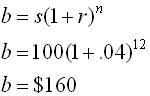 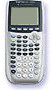 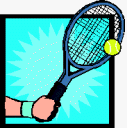 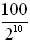 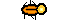 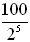 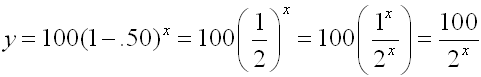 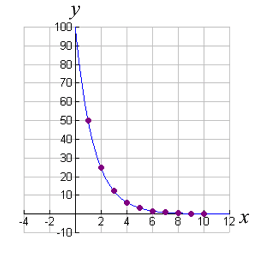 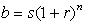 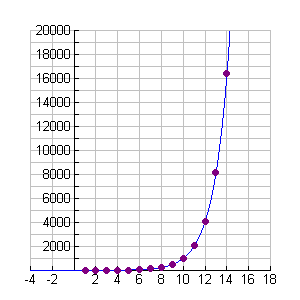 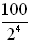 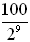 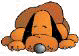 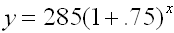 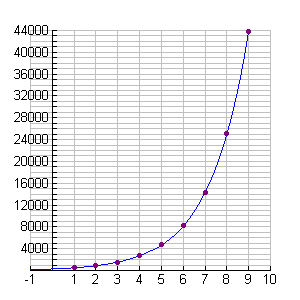 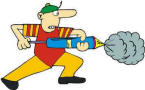 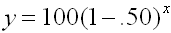 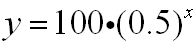 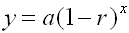 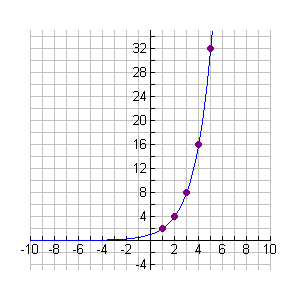 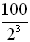 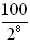 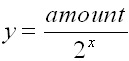 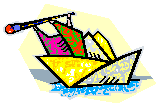 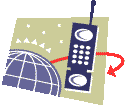 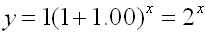 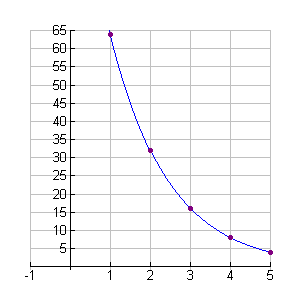 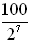 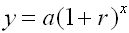 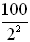 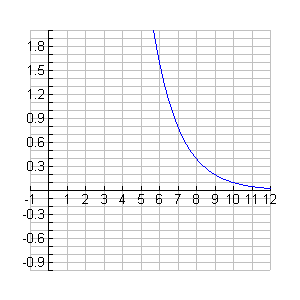 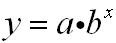 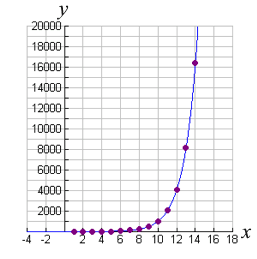 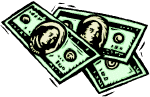 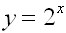 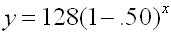 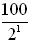 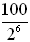 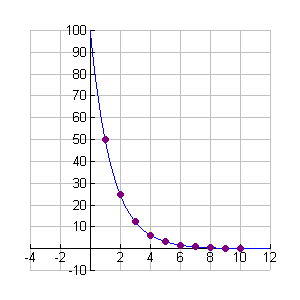 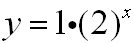 